PROGRAMME DRAFTPHILOSOPHY OF MENTAL HEALTH: FROM STRATEGY TO IMPLEMENTATION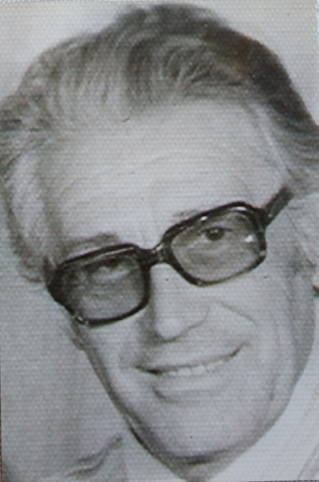 Opening Ceremony: WPA Secretary General Introduction100 Anniversary from the birth of Prof. Dr  Stoyan T. StoyanovPANEL I: Philosophy-into-practicePresentation of the Springer Nature co-edited book “International Perspectives in Values Based Mental Health Practice”, WPA Section for Philosophy and HumanitiesPANEL II: Round Table “Psychiatry in Crisis”National Strategy for Mental HealthPANEL III: Advances in Psychosis ResearchOral PresentationsPANEL IV: Challenges in Translational PsychiatryOral PresentationsCo-Sponsors:National Center for Public Health and AnalysesResearch Institute at the Medical University of PlovdivUniversity Center for Philosophy and Mental HealthMultidisciplinary Digital Publishing Institute, Basel, Switzerland(International Journal of Environmental Research and Public Health; Diagnostics)Oxford University Collaborating Center for VBPOrganizer declares no conflict of interests.